ИБРЕСИНСКИЙ ВЕСТНИК№ 32 от 26 ноября 2019 годаИНФОРМАЦИОННЫЙ ЛИСТАДМИНИСТРАЦИИ ИБРЕСИНСКОГО РАЙОНАВ соответствии со статьей 173 Бюджетного Кодекса Российской Федерации, пп.1 п.1 ст.15 Федерального Закона от 06.10.2003 № 131-ФЗ «Об общих принципах организации местного самоуправления в Российской Федерации» и в целях формирования бюджета Ибресинского района, администрация Ибресинского района Чувашской Республики постановляет: Утвердить прогноз социально-экономического развития  Ибресинского района  на 2020 год и на плановый период 2021 и  2024 годов согласно приложению к настоящему постановлению.Отделу информатизации и социального развития разместить настоящее постановление на официальном сайте Ибресинского района  на Портале органов государственной власти Чувашской Республики информационно-телекоммуникационной сети «Интернет».Контроль за исполнением настоящего постановления возложить на  заместителя главы администрации Ибресинского района Чувашской Республики - начальника отдела сельского хозяйства.Настоящее постановление вступает в силу после его официального опубликования.Глава администрацииИбресинского района							С.В. Горбунов Филиппова Т.И.8 (83538) 2-25-71О внесении изменений в постановление администрации Ибресинского района Чувашской Республики от 26.12.2018 №755 «Об утверждении перечня объектов для отбывания наказания в виде исправительных и обязательных работ»В соответствии  с  частью 1 статьи 49 и частью 1 статьи 50 Уголовного  кодекса Российской Федерации, рассмотрев протест прокурора Ибресинского района Чувашской Республики от 11.11.2019 №10-01-2019, администрация Ибресинского района Чувашской Республики постановляет:1. Внести  в постановление администрации Ибресинского района Чувашской Республики  от 26.12.2018 № 755 «Об утверждении перечня объектов для отбывания наказания в виде исправительных и обязательных работ» (далее – постановление) следующие изменения:1)  приложение №1 к постановлению изложить в новой редакции согласно приложению 1 к настоящему постановлению;2) приложение №2 к постановлению изложить в новой редакции согласно приложению 2 к настоящему постановлению.2. Настоящее постановление вступает в силу после  его официального опубликования.Глава администрацииИбресинского района Чувашской Республики                                                                   С.В. ГорбуновИ.Н.Михайлова2-12-29Приложение 1 к постановлению администрацииИбресинского района Чувашской Республики От 19.11.2019 № 697ПЕРЕЧЕНЬ ОБЪЕКТОВдля отбывания наказания осужденными к исправительным работам, не имеющим основного места работы, состоящими на учете Канашского межмуниципального  филиала Федерального казенного учреждения   «Уголовно-исполнительная инспекция» УФСИН России по Чувашской Республике-Чувашии на территории Ибресинского района  Чувашской РеспубликиПриложение 2 к постановлению администрацииИбресинского района Чувашской Республики От 19.11.2019 № 697Перечень объектов
для отбывания наказания осужденными к обязательным работам, состоящими на учете Канашского межмуниципального филиала ФКУ "Уголовно-исполнительная инспекция" УФСИН России по Чувашской Республике - Чувашии на территории Ибресинского района Чувашской РеспубликиОб обеспечении безопасности людей наводных объектах Ибресинского района Чувашской Республики в осенне – зимний период 2019/2020  годаВ соответствии с Федеральными законами от 21 декабря 1994 года № 68- ФЗ «О защите  населения и территорий от чрезвычайных ситуаций природного и техногенного характера»,  от 06 октября 2003 года № 131 - ФЗ «Об общих принципах организации местного самоуправления в Российской Федерации», постановлением Кабинета Министров Чувашской Республики от 26 мая 2006 года № 139 «Об утверждении Правил охраны жизни людей на водных объектах в Чувашской Республике», Указания Кабинета Министров от 12  сентября 2019 года № 17 «Об обеспечении безопасности  людей на водных объектах Чувашской Республики в осенне-зимний период 2019/2020 года» и в целях обеспечения безопасности на водных объектах Ибресинского  района Чувашской Республики  в осенне – зимний период 2019/2020 года, администрация Ибресинского района Чувашской Республики  п о с т а н о в л я е т:1. Рекомендовать главам  администраций сельских и городского  поселений Ибресинского  района Чувашской Республики:1.1. Организовать в установленном порядке выполнение мероприятий по обеспечению безопасности людей на водных объектах подведомственных территорий в осенне – зимний период 2019/2020 г. 1.2. Совместно с руководителями сельскохозяйственных предприятий, организаций, имеющих  на балансе  гидротехнические сооружения, организовать мероприятия по общему осмотру гидротехнических сооружений  с целью выявления и устранения дефектов до наступления холодов.1.3. Определить:а) потенциально опасные участки водоемов и обозначить их соответствующими знаками; б) специальные места для массового подледного лова рыбы рыболовами-любителями в зимний период  и установить щиты с правилами безопасности во время зимней рыбалки.1.4. Выявлять несанкционированные места ледовых пеших переправ и установить запрещающие и предупреждающие знаки.1.5. Организовать через сходы граждан и местные средства массовой информации разъяснительно – профилактическую работу по правилам безопасного поведения людей на воде в осенне – зимний период, о порядке действий населения  в случае чрезвычайных ситуаций на водных объектах. 1.6. Принять меры по сооружению купелей для любителей зимнего плавания на водоемах с учетом их безопасного оборудования и организации дежурства соответствующих служб, особенно в дни празднования Крещения Господня.1.7. Провести профилактические мероприятия по тематике «Осторожно тонкий лед!», организовать встречи с гражданами по данному направлению, разместить на сайтах поселений информационные материалы по данной тематике.1.8. Организовать с момента образования ледостава на водоемах ежедневное проведение замеров толщины льда и определение его структуры в утреннее и вечернее время, в периоды оттепели и снеготаяния, производить замеры и в дневное время.1.9 Во взаимодействии с руководителями учреждений, организаций, предприятий, расположенных на территории соответствующих поселений Ибресинского района Чувашской Республики организовать проведение занятий с подчиненными работниками на местах по отработке вопросов охраны жизни людей на льду (воде) во время ледостава. 2. Финансовому отделу и МКУ «ЦФХО» администрации Ибресинского района, предусмотреть при  уточнении бюджета  на 2019 год и формировании бюджета  на 2020 год,  финансирование мероприятий по обеспечению безопасности людей на водных объектах в рамках исполнения подпрограммы  «Защита населения и территорий от чрезвычайных ситуаций природного и техногенного характера, обеспечение пожарной безопасности и безопасности населения на водных объектах»  районной программы  «Повышение безопасности жизнедеятельности населения и территорий Ибресинского района Чувашской Республики».3. Рекомендовать  администрации Ибресинского  городского поселения:предусмотреть при  уточнении бюджета на 2019 год и  формировании бюджета  на 2020 год, финансирование мероприятий по обеспечению безопасности людей на водных объектах.назначить должностное лицо, ответственных за обеспечение безопасности на водных объектах, и участвующих совместно с надзорными органами в проводимых проверках.4. Отделу образования администрации Ибресинского района, руководителям общеобразовательных и детских дошкольных  учреждений:разработать и утвердить  план мероприятий по обеспечению безопасности детей на водных объектах Ибресинского района в осенне – зимний период 2019/2020 год; организовать проведение разъяснительной работы среди учащихся, воспитанников и родителей по правилам безопасного поведения людей на воде в осенне – зимний период и профилактических мероприятий с учащимися школ и воспитанниками дошкольных учреждений «Осторожно, тонкий лед!».5. Отделу информатизации и социального  развития, сектору специальных программ администрации Ибресинского района организовать  размещение на сайте администрации района в сети Интернет и  публикацию в районной газете материалов по доведению до населения Правил охраны жизни людей на воде, утвержденных постановлением Кабинета Министров Чувашской Республики от 26.05.2006 г. № 139 и  информационных материалов по данной тематике, предупреждений   метеорологических служб об опасных погодных явлениях вызывающих таяние ледостава на водоемах.6. Контроль за исполнением настоящего постановления возложить на заместителя главы администрации – заместителя  председателя комиссии по предупреждению и ликвидации чрезвычайных ситуаций и обеспечению пожарной безопасности Ибресинского района  Ермошкина М.П.  7. Настоящее постановление вступает в силу после его официального опубликования.Глава администрацииИбресинского  района                                                          С.В.ГорбуновИсп.Захаров А.Л.         тел. 2-12-50Об утверждении Положения о порядке выплаты денежных вознаграждений охотникам за отстрел диких лис на территории Ибресинского районаВ целях обеспечения безопасности жизни населения и стабилизации эпизоотической ситуации, связанной с заболеваниями бешенством, администрация Ибресинского района постановляет:1. Утвердить Положение о порядке выплаты денежных вознаграждений охотникам за отстрел диких лис на территории Ибресинского района  в рамках реализации подпрограммы «Развитие ветеринарии» муниципальной программы «Развитие сельского хозяйства и регулирование рынка сельскохозяйственной продукции, сырья и продовольствия Ибресинского района Чувашской Республики» согласно приложению к настоящему постановлению.2. Денежные средства для выплаты вознаграждений охотникам выделяются за счет средств бюджета Ибресинского района.3. Признать утратившим силу постановление администрации Ибресинского района Чувашской Республики №396 от 13.07.2016 «Об утверждении Положения о порядке выплаты денежных вознаграждений охотникам за отстрел диких лис на территории Ибресинского района».4. Контроль за выполнением настоящего постановления возложить на заместителя главы администрации – начальника отдела сельского хозяйства администрации Ибресинского района Ермошкина М.П. 5. Настоящее постановление вступает в силу после его официального опубликования.Глава администрацииИбресинского района                                                                              С.В. ГорбуновИванова Алина Ивановна8(83538) 2-12-19, 2-10-74Приложение к  постановлению администрации Ибресинского района от 25 .11.2019 года № 710Положение о порядке выплаты денежных вознаграждений охотникам за отстрел диких лисна территории Ибресинского района в рамках  реализации подпрограммы «Развитие ветеринарии» муниципальной программы «Развитие сельского хозяйства и регулирование рынка сельскохозяйственной продукции, сырья и продовольствия Ибресинского района Чувашской Республики» Настоящее положение устанавливает порядок и размер выплаты денежного вознаграждения охотникам за отстрел диких лис на территории Ибресинского района в рамках реализации подпрограммы «Развитие ветеринарии» муниципальной программы «Развитие сельского хозяйства и регулирование рынка сельскохозяйственной продукции, сырья и продовольствия Ибресинского района Чувашской Республики», утвержденной постановлением администрации Ибресинского района №360 от 18.06.2019г.Выплата денежных вознаграждений за отстрел диких лис производится администрацией Ибресинского района за счет средств бюджета Ибресинского района, выделяемых на эти цели по разделу 0400 «Национальная экономика», подразделу 0405 «Сельское хозяйство и рыболовство», основное мероприятие «Организация конкурсов, выставок и ярмарок с участием организаций агропромышленного комплекса» («Организация и осуществление мероприятий по регулированию численности безнадзорных животных»).   Денежное вознаграждение устанавливается в размере 500 рублей за одну особь и выплачивается при условии сдачи целого трупа животного со шкурой в БУ ЧР «Ибресинская районная станция по борьбе с болезнями животных» Государственной ветеринарной службы Чувашской Республики для его дальнейшей утилизации.Добытые охотниками в соответствии с правилами охоты трупы лис, упаковываются в полиэтиленовые пакеты, каждая особь отдельно. Пакеты перевязываются шпагатом и доставляются в БУ ЧР «Ибресинская районная станция по борьбе с болезнями животных» Государственной ветеринарной службы Чувашской Республики.БУ ЧР «Ибресинская районная станция по борьбе с болезнями животных» Государственной ветеринарной службы Чувашской Республики осуществляет прием трупов лис с соблюдением правил личной безопасности, составляет акт осмотра и организует их дальнейшую утилизацию. На основании акта осмотра выписывается справка о сдаче трупов лис. Справка составляется в двух экземплярах: первый экземпляр выдается охотнику для предъявления в администрацию Ибресинского района для получения денежного вознаграждения, второй экземпляр справки остается в БУ ЧР «Ибресинская районная станция по борьбе с болезнями животных» Государственной ветеринарной службы Чувашской Республики.Для выплаты денежного вознаграждения охотник представляет в администрацию Ибресинского района следующие документы:- справку о сдаче трупов лис, выданную БУ ЧР «Ибресинская районная станция по борьбе с болезнями животных» Государственной ветеринарной службы Чувашской Республики;- реквизиты лицевого счета открытого в кредитном учреждении;- ИНН.О назначении публичных слушанийпо проекту решения Собрания депутатов Ибресинского района «О бюджете  Ибресинского района Чувашской Республики на 2020 год и на плановый период 2021 и 2022 годов »В соответствии с Федеральным законом от 6 октября 2003 года № 131-ФЗ «Об общих принципах организации местного самоуправления в Российской Федерации», статьей 15 Устава Ибресинского района, постановляю:1. Назначить публичные слушания по проекту решения Собрания депутатов Ибресинского района «О бюджете Ибресинского района Чувашской Республики на 2020 год и на плановый период 2021 и 2022 годов» на  03 декабря  2019 года в зале заседаний администрации Ибресинского района в 12.00 часов.2. Для участия в публичных слушаниях приглашаются депутаты Собрания депутатов Ибресинского района, главы городского и сельских поселений, начальники отделов администрации района, руководители подразделений федеральных органов, предприятий, учреждений, организаций всех форм собственности, председатели  колхозов и СХПК, директора общеобразовательных школ, заведующие дошкольными образовательными учреждениями и жители Ибресинского района.3. Предложения и замечания по проекту решения Собрания депутатов Ибресинского района «О бюджете Ибресинского района Чувашской Республики на 2020 год и на плановый период 2021 и 2022 годов», а также извещения жителей района о желании принять участие в публичных слушаниях и выступить на них следует направлять в письменном виде в Собрание депутатов Ибресинского района по адресу: Ибресинский район, п. Ибреси, ул. Маресьева, д. 49. Контактный телефон (83538) 2-15-07.4. Опубликовать настоящее постановление в издании «Ибресинский вестник».Глава  Ибресинского района                                                               	 А.А. ЯковлевО назначении публичных слушаний по проекту решения Собрания депутатов Ибресинского района «Стратегия социально –  экономического развития Ибресинского района Чувашской Республики до 2035 года»В соответствии со статьей 15 Устава Ибресинского района, постановляю:1. Назначить публичные слушания по проекту решения Собрания депутатов Ибресинского района «Стратегия социально – экономического развития Ибресинского района Чувашской Республики до 2035 года» на  03 декабря  2019 года в зале заседаний администрации Ибресинского района в 12.00 часов.2. Для участия в публичных слушаниях приглашаются депутаты Собрания депутатов Ибресинского района, главы городского и сельских поселений, начальники отделов администрации района, руководители подразделений федеральных органов, предприятий, учреждений, организаций всех форм собственности, председатели  колхозов и СХПК, директора общеобразовательных школ, заведующие дошкольными образовательными учреждениями и жители Ибресинского района.3. Предложения и замечания по проекту решения Собрания депутатов Ибресинского района «Стратегия социально – экономического развития Ибресинского района Чувашской Республики до 2035 года», а также извещения жителей района о желании принять участие в публичных слушаниях и выступить на них следует направлять в письменном виде в Собрание депутатов Ибресинского района по адресу: Ибресинский район, п. Ибреси, ул. Маресьева, д. 49. Контактный телефон (83538) 2-15-07.4. Опубликовать настоящее постановление в издании «Ибресинский вестник». Глава  Ибресинского района                                                                 А.А. ЯковлевЧĂВАШ РЕСПУБЛИКИ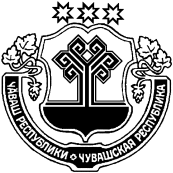 ЧУВАШСКАЯ РЕСПУБЛИКАЙĚПРЕÇ РАЙОНĚН АДМИНИСТРАЦИЙĚЙЫШĂНУ18.11.2019   691 №Йěпреç поселокěАДМИНИСТРАЦИЯ ИБРЕСИНСКОГО РАЙОНАПОСТАНОВЛЕНИЕ18.11.2019  № 691поселок ИбресиО прогнозе социально-экономического развития Ибресинского района Чувашской Республики на 2020 год и на плановый период 2021 и 2024 годовПриложениеПриложениеПриложениеПриложениек постановлению администрации Ибресинского района Чувашской Республикик постановлению администрации Ибресинского района Чувашской Республикик постановлению администрации Ибресинского района Чувашской Республикик постановлению администрации Ибресинского района Чувашской Республикиот 18.11.2019 №691от 18.11.2019 №691от 18.11.2019 №691от 18.11.2019 №691Рекомендуемая форма по основным показателям, представляемым органами исполнительной власти субъектов Российской Федерации
в Минэкономразвития России для разработки прогноза социально-экономического развития Российской Федерации на среднесрочный периодРекомендуемая форма по основным показателям, представляемым органами исполнительной власти субъектов Российской Федерации
в Минэкономразвития России для разработки прогноза социально-экономического развития Российской Федерации на среднесрочный периодРекомендуемая форма по основным показателям, представляемым органами исполнительной власти субъектов Российской Федерации
в Минэкономразвития России для разработки прогноза социально-экономического развития Российской Федерации на среднесрочный периодРекомендуемая форма по основным показателям, представляемым органами исполнительной власти субъектов Российской Федерации
в Минэкономразвития России для разработки прогноза социально-экономического развития Российской Федерации на среднесрочный периодРекомендуемая форма по основным показателям, представляемым органами исполнительной власти субъектов Российской Федерации
в Минэкономразвития России для разработки прогноза социально-экономического развития Российской Федерации на среднесрочный периодРекомендуемая форма по основным показателям, представляемым органами исполнительной власти субъектов Российской Федерации
в Минэкономразвития России для разработки прогноза социально-экономического развития Российской Федерации на среднесрочный периодРекомендуемая форма по основным показателям, представляемым органами исполнительной власти субъектов Российской Федерации
в Минэкономразвития России для разработки прогноза социально-экономического развития Российской Федерации на среднесрочный периодРекомендуемая форма по основным показателям, представляемым органами исполнительной власти субъектов Российской Федерации
в Минэкономразвития России для разработки прогноза социально-экономического развития Российской Федерации на среднесрочный периодРекомендуемая форма по основным показателям, представляемым органами исполнительной власти субъектов Российской Федерации
в Минэкономразвития России для разработки прогноза социально-экономического развития Российской Федерации на среднесрочный периодРекомендуемая форма по основным показателям, представляемым органами исполнительной власти субъектов Российской Федерации
в Минэкономразвития России для разработки прогноза социально-экономического развития Российской Федерации на среднесрочный периодРекомендуемая форма по основным показателям, представляемым органами исполнительной власти субъектов Российской Федерации
в Минэкономразвития России для разработки прогноза социально-экономического развития Российской Федерации на среднесрочный периодРекомендуемая форма по основным показателям, представляемым органами исполнительной власти субъектов Российской Федерации
в Минэкономразвития России для разработки прогноза социально-экономического развития Российской Федерации на среднесрочный периодРекомендуемая форма по основным показателям, представляемым органами исполнительной власти субъектов Российской Федерации
в Минэкономразвития России для разработки прогноза социально-экономического развития Российской Федерации на среднесрочный периодРекомендуемая форма по основным показателям, представляемым органами исполнительной власти субъектов Российской Федерации
в Минэкономразвития России для разработки прогноза социально-экономического развития Российской Федерации на среднесрочный периодРекомендуемая форма по основным показателям, представляемым органами исполнительной власти субъектов Российской Федерации
в Минэкономразвития России для разработки прогноза социально-экономического развития Российской Федерации на среднесрочный периодРекомендуемая форма по основным показателям, представляемым органами исполнительной власти субъектов Российской Федерации
в Минэкономразвития России для разработки прогноза социально-экономического развития Российской Федерации на среднесрочный периодИбресинский районИбресинский районИбресинский районИбресинский районИбресинский районИбресинский районИбресинский районИбресинский районИбресинский районИбресинский районИбресинский районИбресинский районИбресинский районИбресинский районИбресинский районИбресинский районотчет *отчет *оценка показателяпрогнозпрогнозпрогнозпрогнозпрогнозпрогнозпрогнозпрогнозпрогнозпрогнозПоказателиЕдиница измерения20202020202120212022202220232023фф201720182019консервативныйбазовый**консервативныйбазовый**консервативныйбазовый**консервативныйбазовый**консервативныйбазовый**1 вариант2 вариант1 вариант2 вариант1 вариант2 вариант1 вариант2 вариант1 вариант2 вариантНаселение1.1Численность населения (в среднегодовом исчислении)тыс. чел.23,4223,1122,8422,8122,8222,8122,8422,6322,7822,6422,7722,7922,81.2Численность населения (на 1 января года)тыс. чел.23,5223,3322,8922,8422,8622,8322,8522,8222,8622,8122,8722,8022,881.3Численность населения трудоспособного возраста
(на 1 января года)тыс. чел.13,3312,7612,5112,4512,4912,3712,4112,3512,3912,2812,3512,0412,251.4Численность населения старше трудоспособного возраста
(на 1 января года)тыс. чел.5,65,65,55,55,75,45,65,55,65,35,45,45,41.5Ожидаемая продолжительность жизни при рождениичисло лет77,0072,3073,3073,4373,6774,2074,1574,4474,8575,0075,1575,2577,101.6Общий коэффициент рождаемостичисло родившихся живыми
на 1000 человек населения10,110,110,110,210,39,910,110,210,49,710,69,910,01.7Суммарный коэффициент рождаемостичисло детей на 1 женщину1,5791,5881,6511,5691,5831,5711,5971,5951,5991,6101,6111,6241,6291.8Общий коэффициент смертностичисло умерших на 1000 человек населения1515,115,514,514,314,714,214,914,114,914,0014,813,71.9Коэффициент естественного прироста населенияна 1000 человек населения-4,9-6-5-4,8-4,5-5,7-4,7-5,4-4,5-5,3-4,8-5,5-4,41.10Миграционный прирост (убыль)тыс. чел.-0,3-0,15-0,12-0,18-0,14-0,16-0,12-0,13-0,11-0,21-0,19-0,15-0,13Валовой региональный продукт2.1Валовой региональный продуктмлн руб.-------------2.2Индекс физического объема валового регионального продуктав % к предыдущему году-------------2.3Индекс-дефлятор объема валового регионального продуктав % к предыдущему году-------------Промышленное производство3.1Объем отгруженных товаров собственного производства, выполненных работ и услуг собственными силамимлн руб.104,574,978,082,184,385,287,688,691,192,194,795,798,43.2Индекс промышленного производства% к предыдущему году
в сопоставимых ценах103,669,399,699,9101,5100,5102,3101,5103,6102,0103,9102,8104,2Индексы производства по видам экономической деятельности3.3Добыча полезных ископаемых (раздел B)% к предыдущему году
в сопоставимых ценах-------------3.4Добыча угля (05)% к предыдущему году
в сопоставимых ценах-------------3.5Добыча сырой нефти и природного газа (06)% к предыдущему году
в сопоставимых ценах-------------3.6Добыча металлических руд (07)% к предыдущему году
в сопоставимых ценах-------------3.7Добыча прочих полезных ископаемых (08)% к предыдущему году
в сопоставимых ценах-------------3.8Предоставление услуг в области добычи полезных ископаемых (09)% к предыдущему году
в сопоставимых ценах-------------3.9Обрабатывающие производства (раздел C)% к предыдущему году
в сопоставимых ценах100,6101,5102,0102,6102,8102,8103,4102,9103,6103,7103,9104104,23.10Производство пищевых продуктов (10)% к предыдущему году
в сопоставимых ценах-------------3.11Производство напитков (11)% к предыдущему году
в сопоставимых ценах-------------3.12Производство табачных изделий (12)% к предыдущему годув сопоставимых ценах-------------3.13Производство текстильных изделий (13)% к предыдущему году
в сопоставимых ценах-------------3.14Производство одежды (14)% к предыдущему году
в сопоставимых ценах-------------3.15Производство кожи и изделий из кожи (15)% к предыдущему году
в сопоставимых ценах-------------3.16Обработка древесины и производство изделий из дерева и пробки, кроме мебели, производство изделий из соломки и материалов для плетения (16)% к предыдущему году
в сопоставимых ценах-------------3.17Производство бумаги и бумажных изделий (17)% к предыдущему году
в сопоставимых ценах-------------3.18Деятельность полиграфическая и копирование носителей информации (18)% к предыдущему году
в сопоставимых ценах-------------3.19Производство кокса и нефтепродуктов (19)% к предыдущему году
в сопоставимых ценах-------------3.20Производство химических веществ и химических продуктов (20)% к предыдущему году
в сопоставимых ценах-------------3.21Производство лекарственных средств и материалов, применяемых в медицинских целях (21)% к предыдущему году
в сопоставимых ценах-------------3.22Производство резиновых и пластмассовых изделий (22)% к предыдущему году
в сопоставимых ценах-------------3.23Производство прочей неметаллической минеральной продукции (23)% к предыдущему году
в сопоставимых ценах-------------3.24Производство металлургическое (24)% к предыдущему году
в сопоставимых ценах-------------3.25Производство готовых металлических изделий, кроме машин и оборудования (25)% к предыдущему году
в сопоставимых ценах-------------3.26Производство компьютеров, электронных и оптических изделий (26)% к предыдущему году
в сопоставимых ценах-------------3.27Производство электрического оборудования (27)% к предыдущему году
в сопоставимых ценах-------------3.28Производство машин и оборудования, не включенных в другие группировки (28)% к предыдущему году
в сопоставимых ценах-------------3.29Производство автотранспортных средств, прицепов и
полуприцепов (29)% к предыдущему году
в сопоставимых ценах-------------3.30Производство прочих транспортных средств и оборудования (30)% к предыдущему году
в сопоставимых ценах-------------3.31Производство мебели (31)% к предыдущему году
в сопоставимых ценах-------------3.32Производство прочих готовых изделий (32)% к предыдущему году
в сопоставимых ценах-------------3.33Ремонт и монтаж машин и оборудования (33)% к предыдущему году
в сопоставимых ценах-------------3.34Обеспечение электрической энергией, газом и паром;
кондиционирование воздуха (раздел D)% к предыдущему году
в сопоставимых ценах104,598,0101,0101,0101,8101,1101,9101,2102,0101,2102,1101,3102,33.35Водоснабжение; водоотведение, организация сбора и утилизации отходов, деятельность по ликвидации загрязнений (раздел E)% к предыдущему году
в сопоставимых ценах110,3105,6102,1102,1102,4102,4102,7102,5102,9102,6103,0102,7103,13.36Потребление электроэнергиимлн кВт.ч30,29229,62429,92029,94930,12529,95230,16429,99530,35230,10230,55630,15330,8043.37Средние тарифы на электроэнергию, отпущенную различным категориям потребителейруб./тыс.кВт.ч3 289,03 423,83 564,23 710,43 840,33 862,53 842,54 020,93 966,74 185,74 055,34 357,44 248,73.38Индекс тарифов на электроэнергию, отпущенную различным категориям потребителейза период с начала года
к соотв. периоду
предыдущего года, %110,8104,1104,1104,1103,5100,599,5104,698,6105,596,9107,497,5Сельское хозяйство4.1Продукция сельского хозяйствамлн руб.1 082,81989,3441 117,901 126,901126,01 151,801152,01 177,301182,01 213,801221,01 253,801 264,904.2Индекс производства продукции сельского хозяйства% к предыдущему году
в сопоставимых ценах103,696,4107,6101,0101,3102,7103,0102,9103,2103,3103,6103,7104,04.3Продукция растениеводствамлн руб.459,6439,1539,1543,4543,0555,4555,5567,7570,0585,3588,8604,6610,04.4Индекс производства продукции растениеводства% к предыдущему году
в сопоставимых ценах102,698,3116,9101,0101,3102,7103,0102,9103,2103,3103,6103,7104,04.5Продукция животноводствамлн руб.623,2550,3578,8583,5583,0596,4596,5609,6612,0628,5632,2649,2654,94.6Индекс производства продукции животноводства% к предыдущему году
в сопоставимых ценах104,395,1100,2101,0101,3102,7103,0102,9103,2103,3103,6103,7104,0Строительство5.1Объем работ, выполненных по виду деятельности "Строительство"в ценах соответствующих лет; млн руб.11,6811,2116,2117,1017,1218,2018,2519,2519,3520,3320,4821,3321,785.2Индекс физического объема работ, выполненных по виду деятельности "Строительство"% к предыдущему году
в сопоставимых ценах11,097,1135,199,2100,4100,3100,9100,2100,7100,0100,599,5101,15.3Индекс-дефлятор по виду деятельности "Строительство"% г/г105,9110,2107,0106,3105,2106,1105,6105,6105,3105,6105,3105,5105,25.4Ввод в действие жилых домовтыс. кв. м общей площади2,003,804,004,104,154,204,354,404,434,454,504,534,55Торговля и услуги населению6.1Индекс потребительских цен на товары и услуги, на конец года% к декабрю
предыдущего года101,4104,1104,0104,1103,0104,9104,0105,5104,2105,1104,0105,0104,06.2Индекс потребительских цен на товары и услуги, в среднем за год% г/г102,5103,5104,6105,3104,2104,5103,5105,2104,7104,9104,2104,8103,66.3Оборот розничной торговлимлн рублей604,7606,3631,8672,8674,9716,1722,1764,0774,1817,5828,3874,7886,36.4Индекс физического объема оборота розничной торговли% к предыдущему году
в сопоставимых ценах100,098,5100,0102,3103,3102,4103,1102,6103,2102,3103,0102,9103,06.5Индекс-дефлятор оборота розничной торговли% г/г104,5101,8104,2103,8103,4103,9103,8104,0103,9104,1103,9104,0103,96.6Объем платных услуг населениюмлн рублей0,1480,1530,1690,1790,1790,1890,1910,2010,2030,2140,2170,2270,2316.7Индекс физического объема платных услуг населению% к предыдущему году
в сопоставимых ценах100,399,4100,5101,2101,8101,1102,3102,0102,0102,2102,7101,9102,46.8Индекс-дефлятор объема платных услуг населению% г/г105,4102,5105,2104,7104,0104,4104,3104,3104,2104,2104,1104,1104,0Внешнеэкономическая деятельность7.1Экспорт товаровмлн долл. США-------------7.2Импорт товаровмлн долл. США-------------Страны дальнего зарубежья-------------7.3Экспорт товаров - всегомлн долл. США-------------7.4Экспорт ТЭКмлн долл. США-------------7.5Импорт товаров - всегомлн долл. США-------------Государства - участники СНГ-------------7.6Экспорт товаров - всегомлн долл. США-------------7.7Импорт товаров - всегомлн долл. США-------------Малое и среднее предпринимательство, включая микропредприятия8.1Количество малых и средних предприятий, включая микропредприятия (на конец года)единиц1031111201211161251211301241321271351318.2Среднесписочная численность работников на предприятиях малого и среднего предпринимательства (включая микропредприятия) (без внешних совместителей)тыс. чел.3,263,292,442,472,452,512,482,542,52,562,522,582,548.3Оборот малых и средних предприятий, включая микропредприятиямлрд руб.0,8880,8860,9030,9190,9130,9210,9190,9350,9240,9390,9310,9310,937Инвестиции9.1Инвестиции в основной капиталмлн рублей257,30214,60230,92242,12243,40254,45256,58268,50271,00283,46286,52299,15302,939.2Индекс физического объема инвестиций в основной капитал% к предыдущему году
в сопоставимых ценах102,077,2100,199,7100,2100,0100,3100,3100,4100,4100,5100,4100,69.3Индекс-дефлятор инвестиций в основной капитал% г/г102,1108,1107,5105,2105,2105,1105,1105,2105,2105,2105,2105,1105,19.4Удельный вес инвестиций в основной капитал в валовом региональном продукте%-------------Инвестиции в основной капитал по источникамфинансирования (без субъектов малого и среднего предпринимательства и объема инвестиций, не наблюдаемых прямыми статистическими методами)9.5Собственные средствамлн рублей15,015,520,020,521,221,322,522,622,923,023,523,724,09.6Привлеченные средства, из них:млн рублей75,075,560,060,561,061,061,862,063,263,463,863,964,09.7кредиты банков, в том числе:млн рублей3,23,03,33,03,43,43,53,63,83,94,04,14,39.8кредиты иностранных банковмлн рублей0,00,00,00,00,00,00,00,00,00,00,00,00,09.9заемные средства других организациймлн рублей1,51,51,01,01,21,21,41,41,51,51,61,61,89.10бюджетные средства, в том числе:млн рублей86,640,744,846,047,047,649,649,352,151,254,853,057,89.11федеральный бюджетмлн рублей12,321,54,74,84,95,15,35,35,65,65,95,86,39.12бюджеты субъектов Российской Федерациимлн рублей54,14,821,822,423,123,124,524,025,925,027,526,029,29.13из местных бюджетовмлн рублей20,214,418,318,819,019,419,820,020,620,621,421,222,39.14прочиемлн рублей0,00,00,00,00,00,00,00,00,00,00,00,00,0Консолидированный бюджет субъекта Российской Федерации10.1Доходы консолидированного бюджета субъекта
Российской Федерациимлн руб.409,7511,9472,6482,4489,3408,5411,5418,6420,8425,1430,3435,6440,310.2Налоговые и неналоговые доходы, всегомлн руб.92,8597,3105,0107,0108,8106,0107,8108,1109,1109,6110,5110,8112,210.3Налоговые доходы консолидированного бюджета субъекта Российской Федерации всего, в том числе:млн руб.78,1684,285,287,288,989,391,092,593,493,994,594,895,710.4налог на прибыль организациймлн руб.0,00,00,00,00,00,00,00,00,00,00,00,00,010.5налог на доходы физических лицмлн руб.48,1654,353,254,155,756,257,158,159,560,261,161,862,510.6налог на добычу полезных ископаемыхмлн руб.0,890,40,00,50,70,70,70,70,70,70,80,80,910.7акцизымлн руб.7,257,97,48,08,98,98,98,98,98,99,09,09,210.8налог, взимаемый в связи с применением упрощенной системы налогообложениямлн руб.9,47,79,27,87,98,08,18,18,28,28,38,38,510.9налог на имущество физических лицмлн руб.1,53,71,51,82,12,22,210.10налог на имущество организациймлн руб.0,00,00,00,00,00,00,00,00,00,00,00,00,010.11налог на игорный бизнесмлн руб.0,00,00,00,00,00,00,00,00,00,00,00,00,010.12транспортный налогмлн руб.1,251,31,31,31,31,31,31,31,31,31,41,41,510.13земельный налогмлн руб.7,286,47,27,37,47,37,47,47,57,57,67,67,710.14Неналоговые доходымлн руб.14,6913,019,819,819,916,716,815,615,715,716,016,016,510.15Безвозмездные поступления всего, в том числемлн руб.316,8414,6367,6375,4380,5302,5303,8310,5311,7315,5319,8324,8328,110.16субсидии из федерального бюджетамлн руб.74,7137,2109,8102,5104,046,747,857,658,558,860,060,561,610.17субвенции из федерального бюджетамлн руб.205,4216,9225,5235,6243,4234,5235,9234,8235,6238,9241,7245,7248,010.18дотации из федерального бюджета, в том числе:млн руб.38,359,756,730,033,019,520,017,017,618,018,018,518,510.19дотации на выравнивание бюджетной обеспеченностимлн руб.6,58,128,829,830,719,520,017,017,618,018,018,518,510.20Расходы консолидированного бюджета субъекта
Российской Федерации всего, в том числе по направлениям:млн руб.415,2476,4512,8470,2489,3408,5411,5418,6420,8425,1430,3435,6440,310.21общегосударственные вопросымлн руб.48,253,360,457,558,755,556,054,555,856,957,558,259,510.22национальная оборонамлн руб.1,01,11,21,21,21,21,21,21,21,21,21,21,210.23национальная безопасность и правоохранительная деятельностьмлн руб.2,85,313,33,74,03,03,23,03,23,23,63,63,810.24национальная экономикамлн руб.51,350,450,836,537,936,937,845,047,047,548,950,050,510.25жилищно-коммунальное хозяйствомлн руб.18,626,329,420,922,213,514,614,014,615,017,217,318,010.26охрана окружающей средымлн руб.0,00,00,10,00,00,00,00,00,00,00,00,00,010.27образованиемлн руб.230,3255,3273,6284,6296,7256,6254,2259,3255,9258,0257,3260,3261,410.28культура, кинематографиямлн руб.30,658,339,838,739,817,919,015,816,216,217,017,217,510.29здравоохранениемлн руб.0,00,00,00,00,00,00,00,00,00,00,00,010.30социальная политикамлн руб.31,325,643,426,828,423,825,425,726,827,027,527,728,310.31физическая культура и спортмлн руб.0,80,70,80,30,30,10,10,10,10,10,10,10,110.32средства массовой информациимлн руб.0,10,10,10,00,10,00,00,00,00,00,00,00,010.33обслуживание государственного и муниципального долгамлн руб.0,00,00,00,00,00,00,00,00,00,00,00,00,010.34Дефицит(-), профицит(+) консолидированного бюджета субъекта Российской Федерации, млн рублеймлн руб.-5,5-35,5-40,2-12,20,00,00,00,00,00,00,00,00,010.35Государственный долг субъекта Российской Федерациимлн руб.0,00,00,00,00,00,00,00,00,00,00,00,00,010.36Муниципальный долг муниципальных образований, входящих в состав субъекта Российской Федерациимлн руб.0,00,00,00,00,00,00,00,00,00,00,00,00,0Денежные доходы населения11.1Реальные располагаемые денежные доходы населения% г/г101,9100,1101,4101,5102,1102,3103,0101,2102,5101,5102,7101,2103,011.2Прожиточный минимум в среднем на душу населения (в среднем за год), в том числе по основным социально-демографическим группам населения:руб./мес.8 567,08 652,09 049,09 529,09 430,09 958,09 760,010 476,010 218,010 989,010 647,011 516,011 031,011.3трудоспособного населенияруб./мес.9 071,09 169,09 591,010 099,09 994,010 554,010 344,011 103,010 830,011 647,011 285,012 206,011 691,011.4пенсионеровруб./мес.6 988,07 056,07 381,07 772,07 691,08 121,07 960,08 544,08 334,08 962,08 684,09 393,08 996,011.5детейруб./мес.8 696,08 746,09 149,09 633,09 533,010 067,09 866,010 590,010 330,011 109,010 764,011 643,011 152,011.6Численность населения с денежными доходами ниже прожиточного минимума к общей численности населения%18,718,318,517,116,115,614,013,812,211,010,69,79,3Труд и занятость12.1Численность рабочей силытыс. чел.17,3617,2216,9816,7616,9316,6516,8216,5516,7216,4516,6216,3416,5112.2Среднегодовая численность занятых в экономике (по данным баланса трудовых ресурсов)тыс. чел.11,1512,4612,5212,3612,4412,2012,3612,0512,2811,8912,2111,7412,1312.3Номинальная начисленная среднемесячная заработная плата работников организацийрублей18 983,321 487,122 610,823 967,424 012,725 477,325 645,527 107,927 440,728 869,929 389,030 775,331 505,012.4Темп роста номинальной начисленной среднемесячной заработной платы работников организаций% г/г107,5113,2105,2106,0106,2106,3106,8106,4107,0106,5107,1106,6107,212.5Среднемесячная начисленная заработная плата наемных работников в организациях, у индивидуальных предпринимателей и физических лиц (среднемесячный доход от трудовой деятельности)рублей15 050,016 555,017 879,018 773,018 916,019 712,020 032,020 737,021 334,021 815,022 742,022 971,0 24 266,012.6Темп роста среднемесячной начисленной заработной платы наемных работников в организациях, у индивидуальных предпринимателей и физических лиц (среднемесячный доход от трудовой деятельности)% г/г103,8110,0108,0105,0105,8105,0105,9105,2106,5105,2106,6105,3106,712.7Реальная заработная плата работников организаций% г/г104,5107,0102,0100,4102,1101,6103,4101,1102,8101,6103,5101,8104,012.8Индекс производительности трудав % к предыдущему году-------------12.9Уровень безработицы (по методологии МОТ)% к раб. силе0,370,340,310,310,290,300,290,290,280,290,280,280,2712.10Уровень зарегистрированной безработицы (на конец года)%0,490,450,420,430,410,430,410,440,420,440,420,440,4212.11Общая численность безработных (по методологии МОТ)тыс. чел.-------------12.12Численность безработных, зарегистрированных в государственных учреждениях службы занятости населения (на конец года)тыс. чел.0,0650,0580,0520,0520,0500,0510,0490,0490,0480,0480,0460,0460,04512.13Фонд заработной платы работников организациймлн руб.124,3147,0152,1157,0158,9162,8167,7169,3177,4176,3187,9184,0199,512.14Темп роста фонда заработной платы работников организаций% г/г104,3118,2103,5103,2104,5103,7105,5104,0105,8104,1105,9104,4106,2Основные фонды13.1Амортизация основных фондовмлрд рублей-------------13.2Темп роста амортизации основных фондов% г/г-------------13.3Среднегодовая стоимость амортизируемого имуществамлрд рублей-------------Финансы организаций14.1Темп роста прибыли прибыльных организаций для целей бухгалтерского учета% г/г100,0100,0100,0100,0100,0100,0100,0100,0100,0100,0100,0100,0100,0Примечание:Примечание:Примечание:Примечание:Примечание:Примечание:Примечание:Примечание:Примечание:Примечание:Примечание:Примечание:Примечание:Примечание:Примечание:Примечание:* Используются фактические статистические данные, которые разрабатываются субъектами официального статистического учета.* Используются фактические статистические данные, которые разрабатываются субъектами официального статистического учета.* Используются фактические статистические данные, которые разрабатываются субъектами официального статистического учета.* Используются фактические статистические данные, которые разрабатываются субъектами официального статистического учета.* Используются фактические статистические данные, которые разрабатываются субъектами официального статистического учета.* Используются фактические статистические данные, которые разрабатываются субъектами официального статистического учета.* Используются фактические статистические данные, которые разрабатываются субъектами официального статистического учета.* Используются фактические статистические данные, которые разрабатываются субъектами официального статистического учета.* Используются фактические статистические данные, которые разрабатываются субъектами официального статистического учета.* Используются фактические статистические данные, которые разрабатываются субъектами официального статистического учета.* Используются фактические статистические данные, которые разрабатываются субъектами официального статистического учета.* Используются фактические статистические данные, которые разрабатываются субъектами официального статистического учета.* Используются фактические статистические данные, которые разрабатываются субъектами официального статистического учета.* Используются фактические статистические данные, которые разрабатываются субъектами официального статистического учета.* Используются фактические статистические данные, которые разрабатываются субъектами официального статистического учета.* Используются фактические статистические данные, которые разрабатываются субъектами официального статистического учета.**Базовый вариант принят за основу для разработки прогноза социально-экономического развития Российской Федерации и проектировок федерального бюджета на 2020 год и на плановый период 2021и 2022 годов на заседании Правительства Российской Федерации 18 апреля 2019 г. (протокол № 13).**Базовый вариант принят за основу для разработки прогноза социально-экономического развития Российской Федерации и проектировок федерального бюджета на 2020 год и на плановый период 2021и 2022 годов на заседании Правительства Российской Федерации 18 апреля 2019 г. (протокол № 13).**Базовый вариант принят за основу для разработки прогноза социально-экономического развития Российской Федерации и проектировок федерального бюджета на 2020 год и на плановый период 2021и 2022 годов на заседании Правительства Российской Федерации 18 апреля 2019 г. (протокол № 13).**Базовый вариант принят за основу для разработки прогноза социально-экономического развития Российской Федерации и проектировок федерального бюджета на 2020 год и на плановый период 2021и 2022 годов на заседании Правительства Российской Федерации 18 апреля 2019 г. (протокол № 13).**Базовый вариант принят за основу для разработки прогноза социально-экономического развития Российской Федерации и проектировок федерального бюджета на 2020 год и на плановый период 2021и 2022 годов на заседании Правительства Российской Федерации 18 апреля 2019 г. (протокол № 13).**Базовый вариант принят за основу для разработки прогноза социально-экономического развития Российской Федерации и проектировок федерального бюджета на 2020 год и на плановый период 2021и 2022 годов на заседании Правительства Российской Федерации 18 апреля 2019 г. (протокол № 13).**Базовый вариант принят за основу для разработки прогноза социально-экономического развития Российской Федерации и проектировок федерального бюджета на 2020 год и на плановый период 2021и 2022 годов на заседании Правительства Российской Федерации 18 апреля 2019 г. (протокол № 13).**Базовый вариант принят за основу для разработки прогноза социально-экономического развития Российской Федерации и проектировок федерального бюджета на 2020 год и на плановый период 2021и 2022 годов на заседании Правительства Российской Федерации 18 апреля 2019 г. (протокол № 13).**Базовый вариант принят за основу для разработки прогноза социально-экономического развития Российской Федерации и проектировок федерального бюджета на 2020 год и на плановый период 2021и 2022 годов на заседании Правительства Российской Федерации 18 апреля 2019 г. (протокол № 13).**Базовый вариант принят за основу для разработки прогноза социально-экономического развития Российской Федерации и проектировок федерального бюджета на 2020 год и на плановый период 2021и 2022 годов на заседании Правительства Российской Федерации 18 апреля 2019 г. (протокол № 13).**Базовый вариант принят за основу для разработки прогноза социально-экономического развития Российской Федерации и проектировок федерального бюджета на 2020 год и на плановый период 2021и 2022 годов на заседании Правительства Российской Федерации 18 апреля 2019 г. (протокол № 13).**Базовый вариант принят за основу для разработки прогноза социально-экономического развития Российской Федерации и проектировок федерального бюджета на 2020 год и на плановый период 2021и 2022 годов на заседании Правительства Российской Федерации 18 апреля 2019 г. (протокол № 13).**Базовый вариант принят за основу для разработки прогноза социально-экономического развития Российской Федерации и проектировок федерального бюджета на 2020 год и на плановый период 2021и 2022 годов на заседании Правительства Российской Федерации 18 апреля 2019 г. (протокол № 13).**Базовый вариант принят за основу для разработки прогноза социально-экономического развития Российской Федерации и проектировок федерального бюджета на 2020 год и на плановый период 2021и 2022 годов на заседании Правительства Российской Федерации 18 апреля 2019 г. (протокол № 13).**Базовый вариант принят за основу для разработки прогноза социально-экономического развития Российской Федерации и проектировок федерального бюджета на 2020 год и на плановый период 2021и 2022 годов на заседании Правительства Российской Федерации 18 апреля 2019 г. (протокол № 13).**Базовый вариант принят за основу для разработки прогноза социально-экономического развития Российской Федерации и проектировок федерального бюджета на 2020 год и на плановый период 2021и 2022 годов на заседании Правительства Российской Федерации 18 апреля 2019 г. (протокол № 13).ЧĂВАШ РЕСПУБЛИКИЧУВАШСКАЯ РЕСПУБЛИКАЙĚПРЕÇ РАЙОНĚН АДМИНИСТРАЦИЙĚЙЫШĂНУ19.11. 2019               №697Йěпреç поселокěАДМИНИСТРАЦИЯ ИБРЕСИНСКОГО РАЙОНАПОСТАНОВЛЕНИЕ19.11. 2019      №697поселок Ибреси№ п/пНаименование предприятий и организаций1Администрация Ибресинского городского поселения Ибресинского района Чувашской Республики2ООО «Агрофирма Империя» с.Чувашские Тимяши, ул.Колхозная, д.13ООО «Агрофирма Трудовик» д.Большие Абакасы. переулок Парковый, д.44ООО «Центр», п. Ибреси, Ибресинского района Чувашской Республики5 ООО «Ибресинский паточный завод» д.Н.Высли Ибресинского района ЧР6ОАО « Рассвет», Ибресинского района Чувашской Республики7ООО «Новочурашевский молочный завод», с.Новое Чурашево, ул.Ленина, д.388ООО «Агрофирма «Путиловка», д. Нижние Абакасы Ибресинского района ЧР9ООО «Ибресиагрострой», п.Ибреси, ул.Леспромхозная, д.1110МП «ДЕЗ ЖКХ Ибресинского района» п.Ибреси, ул.Школьная, д.611ООО Агрофирма  «Заря». д.Малиновка Ибресинского района ЧР12Колхоз «Искра», д. Верхнее Кляшево Ибресинского района ЧР13Колхоз «Красный партизан», с.Новое Чурашево Ибресинского района ЧР14Колхоз «Красный фронтовик», с. Климово Ибресинского района ЧР15СПК «Патман», д. Новые Выели Ибресинского района ЧР16Колхоз им. Кирова, п. Бугуяны Ибресинского района ЧР17ООО «Мебель», п. Ибреси, ул.Газопроводная, д.21 Ибресинского района ЧР18ООО «Ибресинский хлебозавод» п. Ибреси Ибресинского района ЧР19МУП «Водоканал Ибресинского района» п. Ибреси Ибресинского района ЧР20ООО «Управляющая компания» п. Ибреси Ибресинского района ЧР21Ибресинское районное потребительское общество (Райпо) п. Ибреси Ибресинского района Чувашской Республики22ИП ГКФХ «Шапошников О.А.» п.Тымары Ибресинского района ЧР23ИП КФХ «Гадельянова З.А.» п.Ибреси, ул.СХТ, д.16 Ибресинского района ЧР24ИП КФХ «Васильева Д.С.»,  Чувашская Республика, Ибресинский район, п.Ибреси, ул.СХТ, д.16 25ООО «Энси»,  Чувашская Республика, Ибресинский район, п.Ибреси, ул.Первомайская, д.23 26ИП КФХ «Шуркин В.И.»,  Чувашская Республика, Ибресинский район, д. Тарнвар, ул. Карла Маркса, д.115 27ООО «Энком»,  Чувашская Республика, Ибресинский район, п. Ибреси, ул. Первомайская, д.23, корпус Б, офис2 28ООО «Профиль»,  Чувашская Республика, Ибресинский район, п. Ибреси, ул. Первомайская, д.23Б 29ИП «Алексеев Эдуард Владимирович»,  Чувашская Республика, Ибресинский район, п. Ибреси, ул. Кооперативная, д.34 30ООО "Каналсеть+", Чувашская Республика, Ибресинский район, п. Ибреси, ул. Маресьева, д. 3631ИП "Петров Б.М.", Чувашская Республика, Ибресинский район, д. Вудоялы, ул. Гагарина, д. 4332ИП "Сергеев В.Н.", Чувашская Республика, Ибресинский район, д. Сюрбеевка, ул. Газопроводная, д. 1733ИП "Ижендеев Э.В.", магазин "Восточный", Чувашская Республика, Ибресинский район, п. Ибреси, ул. Маресьева, д. 14N п/пНаименование организацийВиды работы1Айбечское сельское поселение- уборка территории,- озеленение территории,- благоустройство территории2Андреевское сельское поселение-II-3Березовское сельское поселение-II-4Большеабакасинское сельское поселение-II-5Буинское сельское поселение-II-6Кировское сельское поселение-II-7Климовское сельское поселение-II-8Малокармалинское сельское поселение-II-9Новочурашевское сельское поселение-II-10Хормалинское сельское поселение-II-11Чувашско-Тимяшское сельское поселение-II-12Ширтанское сельское поселение-II-13Ибресинское городское поселение-II-ЧĂВАШ РЕСПУБЛИКИЧУВАШСКАЯ РЕСПУБЛИКАЙĚПРЕÇ РАЙОНАДМИНИСТРАЦИЙĚЙЫШĂНУ20.11.2019                 700№Йěпреç поселокěАДМИНИСТРАЦИЯИБРЕСИНСКОГО РАЙОНА ПОСТАНОВЛЕНИЕ20.11.2019                 №700поселок ИбресиЧĂВАШ РЕСПУБЛИКИЧУВАШСКАЯ РЕСПУБЛИКАЙĚПРЕÇ РАЙОН АДМИНИСТРАЦИЙĚ ЙЫШĂНУ            25.11.2019        710 №Йěпреç поселокě АДМИНИСТРАЦИЯИБРЕСИНСКОГО РАЙОНА ПОСТАНОВЛЕНИЕ25.11.2019         № 710поселок ИбресиЧĂВАШ РЕСПУБЛИКИ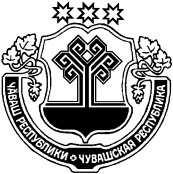 ЧУВАШСКАЯ РЕСПУБЛИКАЙĚПРЕÇ РАЙОНĚН ПУÇЛĂХĚЙЫШĂНУ14.11.2019 ç.             5 №Йěпреç поселокěГЛАВА ИБРЕСИНСКОГО РАЙОНА ПОСТАНОВЛЕНИЕ14.11.2019г.          № 5поселок ИбресиЧĂВАШ РЕСПУБЛИКИЧУВАШСКАЯ РЕСПУБЛИКАЙĚПРЕÇ РАЙОНĚН ПУÇЛĂХĚЙЫШĂНУ14.11.2019 ç.             6 №Йěпреç поселокěГЛАВА ИБРЕСИНСКОГО РАЙОНА ПОСТАНОВЛЕНИЕ14.11.2019г.          № 6поселок Ибреси